Committee Rosters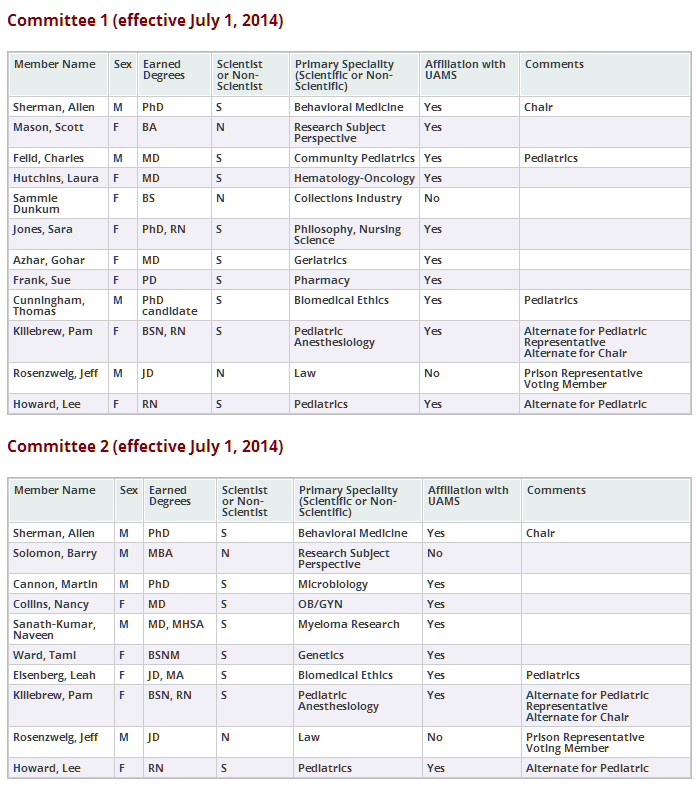 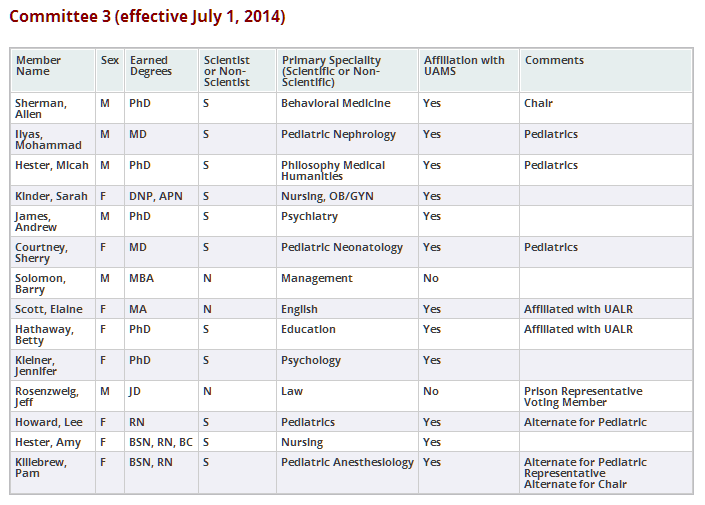 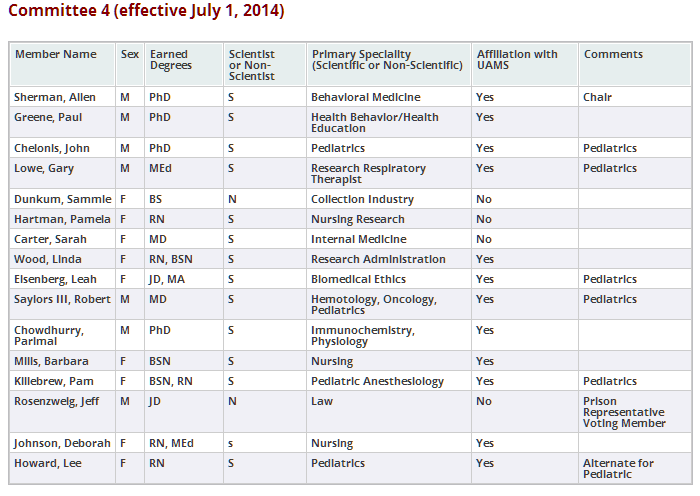 